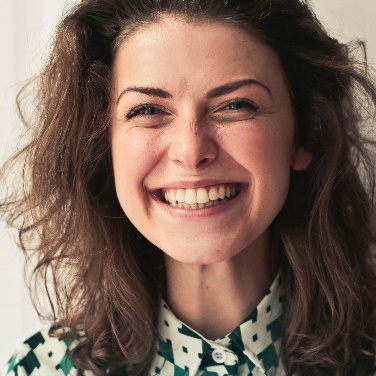 Expérience– •  • – •  • – •  • Formation, CommunicationCompétences Références[Disponibles sur demande.]Expérience– •  • – •  • – •  • Formation, CommunicationCompétences Références[Disponibles sur demande.]ContactExpérience– •  • – •  • – •  • Formation, CommunicationCompétences Références[Disponibles sur demande.]Expérience– •  • – •  • – •  • Formation, CommunicationCompétences Références[Disponibles sur demande.]Expérience– •  • – •  • – •  • Formation, CommunicationCompétences Références[Disponibles sur demande.]Expérience– •  • – •  • – •  • Formation, CommunicationCompétences Références[Disponibles sur demande.]Expérience– •  • – •  • – •  • Formation, CommunicationCompétences Références[Disponibles sur demande.]